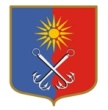 КИРОВСКИЙ МУНИЦИПАЛЬНЫЙ РАЙОНЛЕНИНГРАДСКОЙ ОБЛАСТИАДМИНИСТРАЦИЯОТРАДНЕНСКОГО ГОРОДСКОГО ПОСЕЛЕНИЯП О С Т А Н О В Л Е Н И Еот 01 июля 2019г. № 365О перечне помещений, находящихся в муниципальной собственности и пригодных для проведения агитационных публичных мероприятий в формате собраний в период проведения выборов депутатов совета депутатов Отрадненского городского поселения Кировского муниципального района Ленинградской области четвёртого созыва в единый день голосования 08 сентября 2019 годаВ соответствии со статьёй 53 Федерального закона от 12 июня 2002 года №67-ФЗ «Об основных гарантиях избирательных прав и права на участие в референдуме граждан Российской Федерации», статьёй 35 Областного закона Ленинградской области от 15 марта 2012 года №20-оз «О муниципальных выборах в Ленинградской области» администрация МО «Город Отрадное» постановляет:1. Утвердить перечень помещений, находящихся в муниципальной собственности и пригодных для проведения агитационных публичных мероприятий в форме собраний, в период проведения выборов депутатов совета депутатов Отрадненского городского поселения Кировского муниципального района Ленинградской области четвёртого созыва в единый день голосования 08 сентября 2019 года, согласно приложению.2. Собственникам, владельцам помещений:2.1. В случае предоставления помещения зарегистрированному кандидату, доверенному лицу зарегистрированного кандидата, не позднее дня, следующего за днем предоставления помещения, уведомлять в письменной форме территориальную избирательную комиссию Кировского муниципального района (с полномочиями избирательной комиссии Отрадненского городского поселения Кировского муниципального района Ленинградской области) о факте предоставления помещения, об условиях, на которых оно было предоставлено, а также о том, когда это помещение может быть предоставлено в течение агитационного периода другим зарегистрированным кандидатам. 2.2. Заявки на предоставление помещений, указанных в пункте 1 настоящего постановления, рассматривать в течение трех дней со дня подачи указанных заявок. 3. Направить настоящее постановление в территориальную избирательную комиссию Кировского муниципального района (с полномочиями избирательной комиссии Отрадненского городского поселения Кировского муниципального района Ленинградской области) и руководителям учреждений, в которых находятся помещения, указанные в п.1 настоящего постановления. 4. Опубликовать настоящее постановление в газете «Отрадное вчера, сегодня, завтра», разместить на официальном сайте органов местного самоуправления МО «Город Отрадное» otradnoe-na-neve.ru и в сетевом средстве массовой информации OTRADNOEVSZ.5. Настоящее постановление вступает в силу со дня его официального опубликования.6. Контроль за исполнением настоящего постановления возложить на заместителя главы администрации МО «Город Отрадное» по общим вопросам.Первый заместитель главы администрации				                                    А.В. АверьяновРазослано: 2 -дело, ОО, ТИК Кировского муниципального района (с полномочиями ИКМО), МБУК «КЦ «Фортуна», МКУ «Отрадненская городская библиотека», ОМВД, СМИПРИЛОЖЕНИЕк постановлению администрации                                                                                   МО «Город Отрадное»от 01 июля 2019 г. № 365Перечень помещений, находящихся в муниципальной собственности и пригодных для проведения агитационных публичных мероприятий в формате собраний в период проведения выборов депутатов совета депутатов Отрадненского городского поселения Кировского муниципального района Ленинградской области четвёртого созыва в единый день голосования 08.09.2019Наименование учреждения, адресФИО руководителяТел/факс МБУК «Культурный центр «Фортуна» 187330, Ленинградская область, Кировский район, г.Отрадное, ул. Гагарина д.1Зименкова Людмила Александровна8 (81362) 43-863МКУ «Отрадненская городская библиотека» 187332, Ленинградская область, Кировский район, г.Отрадное, ул. Вокзальная д.6Соколова Марина Ивановна8 (81362) 43-052